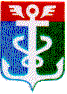 РОССИЙСКАЯ ФЕДЕРАЦИЯПРИМОРСКИЙ КРАЙКОНТРОЛЬНО-СЧЕТНАЯ ПАЛАТА
 НАХОДКИНСКОГО ГОРОДСКОГО ОКРУГАЗАКЛЮЧЕНИЕна проект решения Думы Находкинского городского округа
«О внесении изменений в решение Думы Находкинского городского округа от
28.12.2005 № 567 «Об утверждении Положения об арендной плате за землю вНаходкинском городском округе».17 июля 2023 годаЗаключение Контрольно-счетной палаты Находкинского городского округа на проект решения Думы Находкинского городского округа «О внесении изменений в решение Думы Находкинского городского округа от 28.12.2005 № 567 «Об утверждении Положения об арендной плате за землю в Находкинском городском округе» (далее - проект решения, проект) подготовлено в соответствии с п. 7 ч. 2 ст. 9 Федерального закона от 07.02.2011 № 6-ФЗ «Об общих принципах организации и деятельности контрольно-счетных органов субъектов Российской Федерации и муниципальных образований», решением Думы Находкинского городского округа от 30.10.2013 № 264-НПА «О Контрольно-счётной палате Находкинского городского округа», пунктами 2, 6, 7 ст. 11 Решения Думы Находкинского городского округа от 09.08.2017 № 1217-НПА «О бюджетном процессе в Находкинском городском округе», на основании обращения и. о. главы Находкинского городского округа Г.В. Краснощекова от 11.07.2023 № 1-3866, согласно пункта 11 раздела 1 плана работы Контрольно-счётной палаты НГО на 2023 год.Настоящее Заключение на проект решения, подготовлено аудитором КСП НГО А. С. Пашковой на основании распоряжения председателя Контрольно-счетной палаты Находкинского городского округа от 17.07.2023 года № 25-Р.При подготовке настоящего заключения дополнительно использованы нормативные документы: Земельный кодекс Российской Федерации;Федеральный закон от 06.10.2003 № 131-ФЗ «Об общих принципах организации местного самоуправления в Российской Федерации»;Федеральный закон от 25.10.2001 № 137-ФЗ «О введении в действие Земельного кодекса Российской Федерации»;Приказ Росреестра от 10.11.2020 № П/0412 «Об утверждении классификатора видов разрешенного использования земельных участков»;Постановление Администрации Приморского края от 11.03.2015 № 75-па «О Порядке определения размера арендной платы за использование земельных участков, государственная собственность на которые не разграничена, на территории Приморского края, предоставленных в аренду без проведения торгов».Внесенным проектом решения предлагается изложить в новой редакции часть 1 статьи 1 и пункт 1 приложения к Положению об арендной плате за землю в Находкинском городском округе (далее- Положение), так же пункт 2 приложения дополнить пунктом 12 в целях приведения Положения в соответствие с действующим земельным законодательством.Пункт 1 приложения к Положению разработан согласно классификатора видов разрешенного использования земельных участков, утвержденных Приказом Росреестра от 10.11.2020 № П/0412.Пункт 2 приложения к Положению дополняется подпунктом 12, предусматривающим льготную арендную ставку в размере 0,3, в отношении земельных участков, предоставленных в аренду для осуществления деятельности, предусмотренной соглашением о государственно-частном партнерстве или муниципально-частном партнерстве.Рассмотрев данный проект, Контрольно-счетная палата отмечает, что пунктом 2 статьи 7 Земельного кодекса Российской Федерации от 25.10.2001 № 136-ФЗ установлено, что виды разрешенного использования земельных участков определяются в соответствии с классификатором, утвержденным федеральным органом исполнительной власти, осуществляющим функции по выработке государственной политики и нормативно-правовому регулированию в сфере земельных отношений.Ставки арендной платы для видов разрешенного использования во внесённом проекте, остаются в прежнем размере.Дополнение приложения 1 Положения пунктом 12, предусматривающим льготную арендную ставку в отношении земельных участков, предоставленных в аренду для осуществления деятельности, предусмотренной соглашением о государственно-частном партнерстве или муниципально-частном партнерстве, произведено по обращению Министерства экономического развития Приморского края от 07.02.2023 № 29/464 о введении льготной арендной платы в целях исполнения Дорожной карты проекта «Инвестиции» Программы «Повышение инвестиционной привлекательности Приморского края», утвержденной Губернатором Приморского края О.Н. Кожемяко.Принятие проекта решения Думы позволит привести в соответствие с действующим законодательством виды и основания видов разрешенного использования земельных участков Находкинского городского округа.Представленный проект решения Думы соответствует требованиям действующего законодательства.Контрольно-счетная палата Находкинского городского округа предлагает Думе при рассмотрении проекта и принятии решения учесть данное заключение.Председатель Контрольно-счетной палатыНаходкинского городского округа                                                            Д.С. Малявин                Аудитор КСП НГО                                                                                    А.С. Пашкова